Exercice 1(3 points)Répondre par vrais ou faux  à chacune des propositions suivantes en justifiant la réponse. est une solution dans ℂ de l’équation Exercice 2 ( 6 points)2) a) Montrer que  est continue en 0.b) Etudier la continuité de  sur [0 ;+ ∞[.c) Dresser le tableau de variation de   sur [0 ;+ ∞[d) Montrer que l’équation  admet une solution unique  dans [0 ; + ∞[.e) Vérifier que :  3<α<3,5.3) Soit   la restriction de   sur [0 ;+ ∞[.a) Montrer que  réalise une bijection de [0 ;+ ∞[ sur[−2 + ∞[.b) Exprimer   en fonction de .c) Dresser le tableau de variation de Exercice 3 (6 points)1) Résoudre dans ℂ l’équation 2)a) Montrer que pour tout réel θ on a : b) Résoudre alors dans ℂ l’équation  c) On suppose dans cette question que  Donner les solutions de  sous forme exponentielle.3) Dans le plan rapporté à un repère orthonormé direct  on considère les points A , B et  C   d’affixes respectives    ,       a) Montrer que B  et C sont symétriques par rapport à un point fixe I .  b) Calculer  OA et BC  en déduire  que  OBAC  est un rectangle.  c) Trouver  pour que  OBAC soit  un carré.Exercice 4 ( 5 points)3) Montrer que  réalise une bijection de sur un intervalle que l’on déterminera .4) Tracer dans un repéré orthonormé les courbes représentatives  de  et de sa fonction réciproque .Site web : http://www.matheleve.netEmail1 :contact@matheleve.netEmail2 :matheleve@gmail.com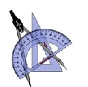 Lycée Ali Bourguiba Bembla 4 ème  Tech1 et 3Mercredi  05-12-2012 Chortani et  Chaouch